Completing your Business PlanHOW TO USE THE BUSINESS PLANNING TEMPLATEDelete this page once completeAnnual Business Plan By: Preparation Date: Business Plan Period: COMMERCIAL AND IN CONFIDENCEThis document and any of its contents are not to be copied, distributed or divulged to any person or organisation without the express permission of . All information is considered commercially sensitive and is provided in confidence.Executive SummaryAcknowledgementThis Business Plan for  for the  year has been developed with and approved by . I hereby acknowledge that this Business Plan was adopted on the .BackgroundStrategy Description of Current OperationsCurrent Performance Review SWOT AnalysisMarket researchStrategic Vision ReflectionOur vision and mission for  is  The following goals and objectives will help us achieve our strategic vision by Business Goals & Objectives Action PlanFinanceAppendices  Current Performance Review  Action Plan Strategic Plan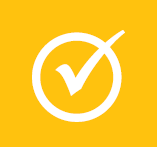 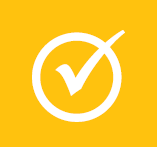 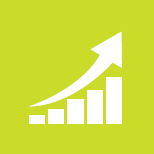 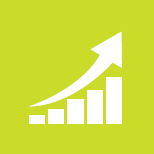 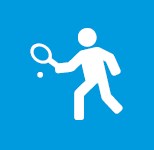 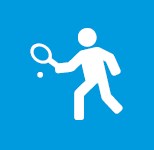 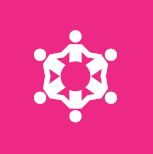 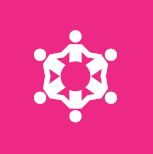 1.Read the Business Planning Template and familiarise yourself with all the sections2.Ensure you have completed a current Operational Health Check and received your Summary Report 3.If your organisation does not have a Strategic Plan, use the template provided within the appendices to identify your organisation’s vision and mission4.Aim to complete all sections, however prioritise areas most relevant - don’t tackle it all at once!Recommended baseline information to include is highlighted in yellow To complete these fields double click on text to highlight and then type over (example below)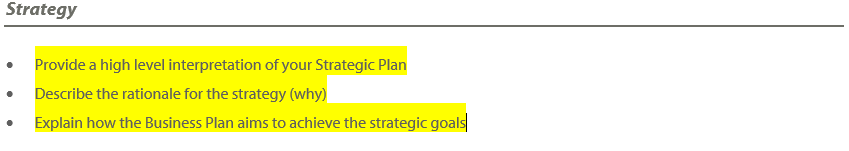 5.Added value ideas and guidance ‘Hints & Tips’ are provided throughoutDelete these notes once complete (example below)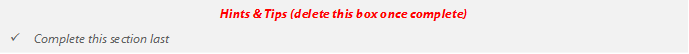 6.Contact your Participation Leader / Member Association with any questions or to review your planOn behalf of  On behalf of  Name:	Signature:	Position:	Date:	StrengthsOpportunitiesWeaknessesThreats3. NoOver the next 12 months we will achieve (goals)We will achieve this by (objectives)123CategorySub-categoryCurrent PerformancePrevious PerformanceSummary / Key InsightsReporting (OHC)PerformanceVenue usageAnnual visits / occupancyVenue usageMembershipsVenue usageCoaching studentsVenue usageCommunity useCourt usageOccupancyFinancial performanceIncomeFinancial performanceExpenditureManagementSinking fund contributionManagementVolunteer hoursManagementHours directly supervisedMaintenanceRepairsMaintenanceRenewalGovernanceCommitteeNational programsHot ShotsNational programsCardio tennisNational programsFast 4AreaPerformancePerformanceActionsLeadPriorityDeadlineAreaCurrentTargetActionsLeadPriorityDeadlineMembership50(junior members)55(+10% juniors)• schedule additional Hot Shots• Create school partnershipsCoachHighJune 2017Social use200 visits per week240 visits per week(+20% social visits)• Scope options for function space• Promote and market to new user groups• Advertise party packagesSecretaryMediumNovember 2016Asset improvements60% user satisfaction(2014/15 member survey)80% user satisfaction (20% increase)• Install shade structures• Develop changing roomsManagerLow2019